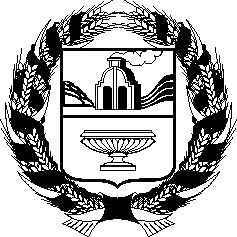 АЛТАЙСКОЕ КРАЕВОЕ ЗАКОНОДАТЕЛЬНОЕ СОБРАНИЕПОСТАНОВЛЕНИЕг. БарнаулВ соответствии со статьей 73 Устава (Основного Закона) Алтайского края Алтайское краевое Законодательное Собрание ПОСТАНОВЛЯЕТ:1. Присвоить краевому государственному бюджетному профессиональному образовательному учреждению «Барнаульский государственный педагогический колледж» имя Василия Константиновича Штильке и в дальнейшем именовать краевое государственное бюджетное профессиональное образовательное учреждение «Барнаульский государственный педагогический колледж имени Василия Константиновича Штильке».2. Опубликовать настоящее постановление в газете «Алтайская правда».№О присвоении краевому государственному бюджетному профессиональному образовательному учреждению «Барнаульский государственный педагогический колледж» имени Василия Константиновича ШтилькеПроектПредседатель Алтайского краевого Законодательного Собрания                         А.А. Романенко